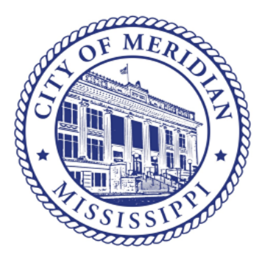 To:		BiddersFrom:		Jamie Blanks		PurchasingDate:		05/22/2023Subject:	ADDENDUM #1		BID #23-20- Street SweeperThe following changes have been made to bid #23-20: This bid has been placed on hold until further notice         Please accept our apology for any inconvenience this may have caused you.          Company Name:  _______________________________________	          Signature:	_______________________________________    Date: ___________